Enter information directly into this document.SAVE the document on your computer with your congregation’s name, 
city and date completed as part of the file name.EMAIL COMPLETED PROFILE to dwendel@thenalc.org. Keep a copy for your records.Congregation Name and LocationName   Faith Lutheran ChurchMailing address 205 S. Main Street (P.O Box 669)City   Faith	State/Province  NC	Zip/Postal Code 28041Telephone   704-279-2500	Fax   Email address   faithlutheranoffice@charlotte.twcbc.comCongregation website   www.faithlutheranfaithnc.com	Seeking 	 Full-time pastor	 Part-time pastor	 Either full-time or part-time
Call will be for	 Solo pastor	 Senior pastor	 Associate pastorCongregational President or Vice PresidentName   Barbara Moose	Title   Council ChairMailing address   P.O. Box 231City   Faith	State/Province  NC	Zip/Postal Code  28041Home phone  704-279-5086 	Cell phone   704-213-6600Email address   bmoose4@gmail.comCall Committee ChairName   Tony HerrinMailing address   222 Walden LaneCity   Salisbury	State/Province  NC	Zip/Postal Code  28146Home phone   704-279-4452	Cell phone   704-213-0999Email address   therrin04@carolina.rr.comCongregational DemographicsNumber of paid staff (full- or part-time):  Clergy  	1	    Lay professionals   	5	Secretarial   1Average worship attendance   145	Average Sunday school attendance   67Indicate the type of community in which your congregation is located (is it small town, small city, suburban, large city, farming, industrial, etc.).Small town ruralDescribe the congregation’s ethnic composition and age distribution.Caucasian.25% - 25 years old and under23% - 26 years old to 5036% - 51 years old to 7516% - 76 years old and olderDoes the congregation have a clear vision for mission — a clear and shared understanding of where God is leading you?  If so, state it as succinctly as possible.  Through our “Serve Humanity” vision, Faith Lutheran Church has reached many additional organizations as the Lord has blessed our congregation with monetary gifts to do so.What are the primary goals of your congregation?Love God, Love Each Other, Serve HumanityDescribe your congregation’s worship practice (liturgy, hymns, vestments, music, hymnals, and frequency of Holy Communion).Follow Lutheran Liturgy worship style using different settings. Holy Communion on 1st and 3rd Sundays and also Church Festivals. We use the ELW Worship Hymnal, LBW, WOV. We also utilize CCLI and Sundays and Seasons resources.Describe your congregation’s Christian education ministry.We offer yearlong Sunday School classes from nursery to senior adults. We have Vacation Bible School which is open to the community with classes from kids to adults. We have new member classes, Confirmation classes and First Communion classes. Describe the congregation’s current activities for mission and outreach. Faith Lutheran Church has been very blessed in that we are able to support many needs within our community and abroad. In addition to the $3000 budgeted for Benevolence, our church supported in excess of $20,000 in giving to missions and outreach in 2019. To highlight some of the more global missions, the congregation has both prayfully and financially supported the individual, family and community needs of others through the Dylan Jones Academy in Kenya, Rise against Hunger, and the Moore Missionary Fund in Germany. Also included in our mission and outreach is providing our food pantry, supporting local Meals on Wheels, Family Crisis Council of Rowan County, Rowan Helping Ministries, and offering our love and support by our Threads of Faith Ministry and our Kinsley Banks Moody Bear Ministry.The NALC is committed to moving away from an institutional understanding of the Church, to the biblical commission to be a community of followers of Jesus who focus on being disciples and making disciples. Which best describes your congregation’s understanding of this movement? [Type an X by the appropriate response]  x	 Totally unaware  	 Have heard about it   	 Have been involved personally   	 Some in the congregation are involved, some aren’t   	 Congregation understands, is on-board and involvedList the Top Five Things your congregations hopes for in its next PastorPersonable, Interpersonal SkillsPreaching and Teaching (liturgical and biblical)Youth (connect with youth and their parents to support youth programs).Pastor looking to stay long term.Good Leadership SkillsWhat were the three most significant events in your congregation’s history?  Provide the years in which these events happened and why they are important to your congregation.1   Family Life Center (Dedication June 2005 and debt retired December 24, 2017)2   Established Church in 1899. Eighteen sons of the congregation have entered into the ministry.	3   Joining NALC 2011	Has your congregation participated in the Congregational Workshop Preparatory to the Call Process? [Type an X by the appropriate response]  X 	Yes	  	NoWhat were the three most significant results of the workshop?Bible StudyParticipation of church bodyThoughtful prayer for our church by our congregationDescribe the nature and extent of any significant current or recent conflict in the congregation. Is this conflict resolved, or ongoing?  If resolved, how was it resolved?No current or recent conflictHow does your congregation handle conflict/tension? Which of the following do you think best describes your congregation? [Type an X by the appropriate response]	X	As a church, we respect and listen to each other and work things through without generating divisiveness.		As a church, we try to respect and listen to each other, but it is not uncommon for differences of opinion to be a problem and for some people to choose sides. Some have left our church because of conflict.  		Conflict hurts our sense of unity, but we tend not to talk about it.  		Painful experience with conflict has been present, but it has been worked through, and we have learned from the experience.		We have had some painful experiences with conflict, and they linger in the background.		Open conflict is present, and we need a minister who can help us deal with it.		Other (describe)…...What was the nature of the relationship between your last pastor and the congregation? Positive?  Struggling? Cooperative? Tense?Very positive relationship. Church grew spiritually and membership increased.How did your council/congregational leaders work together with your last pastor? [Type an X by the appropriate response]	X	Leadership is shared, with shared decision-making		Pastor makes important decisions		Council makes decisions with pastoral input  		Council makes decisions without pastoral inputIs your pastor a member of council with: [Type an X by the appropriate response(s)]	X   Voice	X     Vote   Congregational financesTotal budget for last fiscal year: $ 257,733Benevolence to the North American Lutheran Church: $ 1,100Other benevolence: $ 3,000 Total debt of the congregation: $ 0Total savings, reserves, and endowments: $ 205,000Compensation of Last PastorSalary: $   40,516	Parsonage/housing allowance: $ 12,000Social security offset: $ 3,099	Pension: $ 2,026Health Insurance: $ 13,000	Vacation:   4 weeksContinuing education (time/funding):  $ 500Travel reimbursement:   $ 2,700Other:   When the Congregational Vacancy List is updated, a short paragraph (3-4 sentences) is included announcing each congregation’s ministry. If you wish, your call committee may compose that summary, realizing it may be edited/formatted as needed.Faith Lutheran Church is a small town church eager to live out our faith; welcoming the stranger, feeding the hungry, and carrying the Good News to a troubled world. We strive to ground ourselves in a strong Biblical foundation, so we are prepared to be the hands and feet of Christ.Provide any other information about your congregation that may be helpful in the call process.Faith Lutheran Church is a vibrant, multigenerational church located in the small town of Faith NC.  We are centrally located between Charlotte and Greensboro and near to historic Salisbury, NC. Our town of Faith hosts one of the largest Fourth of July celebrations in North Carolina, lasting one week. One highlight in 1992 was a visit by President George H. W. Bush to join our festivities.Faith Lutheran has been faithfully committed to the Word and Serving God and our community since 1899. Our various ministries are a testament to us having entered the mission fields, through prayer, study, word and work. We pray for a pastor, guided by the Holy Spirit, to embrace our small community and join us in our mission fields.Completed by:   Tony Herrin		Date:   June 12, 2020SUBMISSION INSTRUCTIONS:save a copy of this profile to your computer. Use “Save As” and specify document file name as:Congregation name, City, Date**Email a copy of the completed profile to the Assistant to the Bishop for Ministry, dwendel@thenalc.org.Alternative submission method ONLY if you do not have email: Print and mail the complete profile to:	North American Lutheran Church	Attn: Pr. David Wendel	2299 Palmer Dr., Suite 220	New Brighton, MN 55112-2202In addition, mail or email a copy of the completed profile to your mission district dean (can be found at thenalc.org/mission-districts/.Should you have questions, call Pr. David Wendel, assistant to the bishop for ministry, at 719-650-8171 (cell).  Please keep a copy of this document for your records.CONGREGATIONAL PROFILE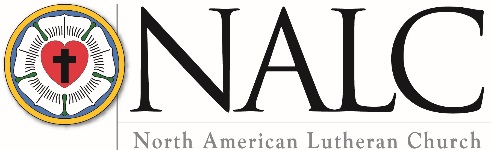 